Timetable for Year 3 remote learning Please find below the timetable for your child to complete during school time whilst they are not in school. Your child can work through the lessons set each day, and just follow the link which will take you straight to the teaching/learning for that lesson.  They can record their work on the worksheets which have been sent home where appropriate or in their exercise books.Thursday 4th March 2021World Book DayPlease see separate World Book Day folder for timetable and resources22nd FebSubjectActivity22nd FebSpellings10 minutes ‘Look, Cover, Write, Check’ for the following words: Homophones and near homophonesgrategreatgrowngroanplainplane22nd FebTTRS10 minutes TTRS practice Please contact via email if you can’t remember your usernamehttps://ttrockstars.com/22nd FebEnglishHealthy Food – Persuasive writing Aim: To understand the features of advertsClick the link below to access today’s lesson.https://classroom.thenational.academy/lessons/to-understand-the-features-of-adverts-65k3ed Recap: At the beginning of the year we looked at comparative and superlative sentences. A comparative sentence compares one thing to another thing. A superlative sentence compares one thing to every other thing of its kind. There’s a clue is in the word ‘super’. Introduction:We are going to write an advertisement today. I'd like you to think about what an advertisement and then think about where you have seen one.Think about the P.A.L.L for an advert – Purpose, Audience, Language and Layout, using the video you can analyse each one.In your book:Write a sentence about the grapes using a comparative.Write a sentence about the grapes using a superlative.22nd FebCreative WritingLook at the picture on https://www.pobble365.com/.Answer the questions and use this to inspire a piece of descriptive writing about the picture.22nd FebReading  ComprehensionEpiphanyRead the text and answer the questions22nd FebMathsDraw bar chartsWatch the videohttps://vimeo.com/501677687There is no worksheet for this lesson. However, you will need paper and pencil to answer any questions during the video. As you will be asked to draw your own bar chart for data which is presented, it would also be useful to have a ruler to hand. Carefully consider the scale of your bar chart and don’t forget to include a title.22nd FebMental mathsOrder number and compare to 1,000Ascending order – reorder these numbers from the smallest to the largest.112, 354, 975, 652, 101374, 888, 632, 1,000, 17875, 677, 134, 754, 665332, 647, 985, 446, 46419, 854, 376, 221, 122nd FebComputingEmailLogon to Purple MashIn this brand new unit, we will be looking at communication. Our aim for this session is to think about the different methods of communication.Firstly, what is communication?Communication is defined as, sending or receiving information, such as phone lines or computers.I would like you to think about all the different ways we communicate with one another. Make a list if it helps.Then, open your 2do for this lesson named Methods of Communication. The symbol for this will look like this. 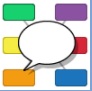 When the document has loaded, it will look like this.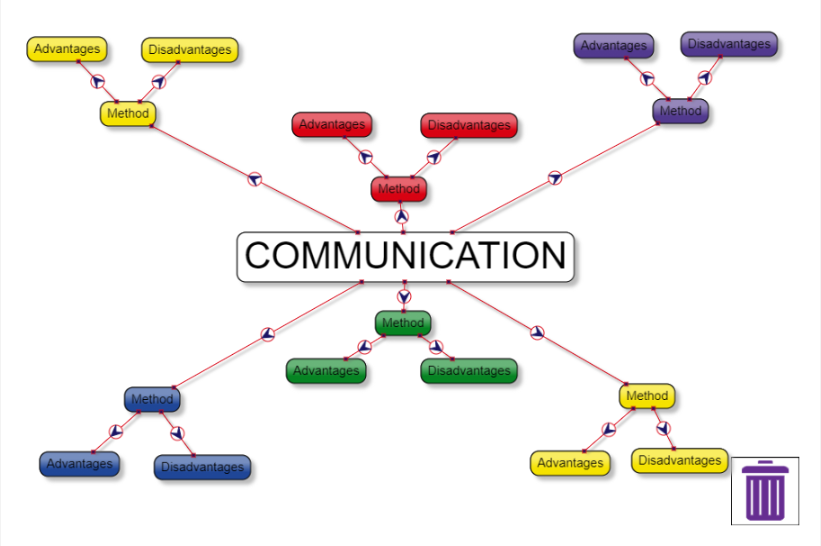 This is a concept map and you will be filling in your ideas to this document. As you can see, the main concept in the middle of the document is communication. Then, there are different branches coming out from that concept.Here is a close up of one of the branches.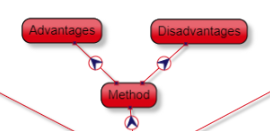 For this activity you will need to change all the ‘Method’ boxes into different examples of communication. Such as, ‘talking’. All you need to do is click the box with ‘Method’ on it. Then, a picture of a blue pencil appears. Click the pencil to edit the text.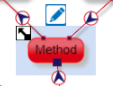 There are then two further branches coming from the method box. One for advantage and one for disadvantages.When you click on either of these boxes, the blue pencil reappears. Click on the pencil and then this menu box should appear.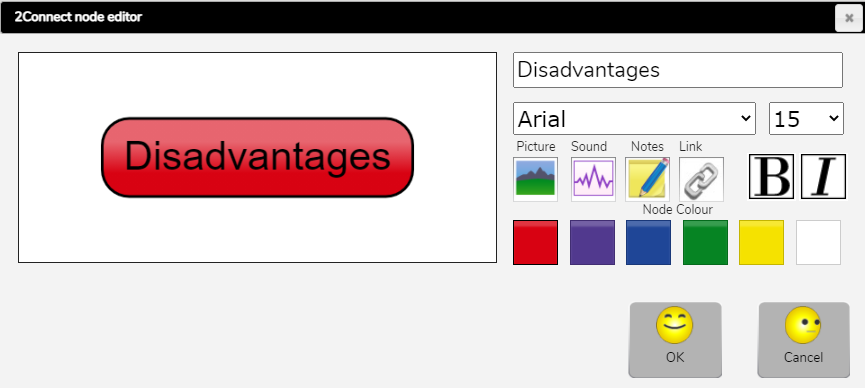 Click on to the notes option with the pencil and post-it note picture and add the disadvantages to the communication method.Complete this for all the different communication methods. Such as, talking, texting, email, phone calls. Don’t forget to save your work!22nd FebPEPE with Joe:Keeping physically active is important, to support your child with their daily activity they can choose to do an online video lesson or choose to do some other type of activity to help them to keep fit and healthy.  We have provided a couple of suggestions belowhttps://www.youtube.com/watch?v=tSi2ix1i180https://peplanning.org.uk/downloads/pe-at-home/This can be accessed, and the children can pick activities they would like to do. There are indoor and outdoor depending on the weather and space available22nd FebArtFollow the link below for your drawing today:Croissant:https://www.youtube.com/watch?v=_IUF1Kyy5io You will need a pencil and some paper.22nd FebPoetryClick on the link and listen to the poem.https://childrens.poetryarchive.org/poem/wanted-wizards-assistant/This poem contains lots of alliteration.(repetition of consonants)Try and spot some examples of alliteration.23rd FebSubjectActivity23rd FebSpellingsPractise the words from yesterday and use them in sentence.  Record the sentences in your book.10 minutes ‘Look, Cover, Write, Check’ for the following words:Homophones and near homophonesgrategreatgrowngroanplainplane23rd FebTTRS10 minutes TTRS practice https://ttrockstars.com/23rd FebEnglishHealthy food - Persuasive writingAim: To investigate suffixes more. Er and est suffixes.Recap: Consider what happens to the root word when we add –er and –est.In your book:Write three of your own words with the ‘er’ suffixWrite three of your own words with the ‘est’ suffixChoose two of the words you wrote using the ‘er’ or ‘est’ suffix and add these into a sentence making sure it makes sense.https://classroom.thenational.academy/lessons/to-investigate-suffixes-more-er-and-est-suffixes-6rv6at 23rd FebCreative WritingLook at the picture on https://www.pobble365.com/.Answer the questions and use this to inspire a piece of descriptive writing about the picture.23rd FebReadingComprehensionFairtradeRead the text and answer the questions using the quiz set for you as a 2do on purplemash.23rd FebMathsBar chartsWatch the videohttps://vimeo.com/502337848 Then, complete the worksheethttps://resources.whiterosemaths.com/wp-content/uploads/2020/01/Y3-Spring-Block-3-D2-Bar-charts-2019.pdfLink to answers:https://resources.whiterosemaths.com/wp-content/uploads/2020/01/Y3-Spring-Block-3-ANS2-Bar-charts-2019.pdf23rd FebMental mathsOrder number and compare to 1,000Descending order – reorder these numbers from the largest to the smallest.845, 999, 102, 246, 777101, 516, 846, 378, 515648, 23, 846, 531, 84677, 29, 504, 734, 945335, 804, 1,000, 45, 33423rd FebHistoryAncient EgyptAim: To understand who ruled Ancient Egypt.Introduction: Complete the intro quiz to see what you already know about this topic.Click the link below to access your lesson:https://classroom.thenational.academy/lessons/who-ruled-ancient-egypt-c8w32t?activity=intro_quiz&step=1 In your book, answer the following questions in full sentences:On which continent can we find Egypt?How did the Ancient Egyptian civilisation begin?True or False. The Ancient Egyptian civilisation was the only civilsation around in 3000 BCE.How many kingdoms were there?Complete the following sentences:During the Old Kingdom, the Great ______ were built.They were _______ for earlier pharaohs.Optional history project, choose one or both! Using your choice of resources, create a model of the Great Pyramids, you could simply draw them.Using your choice of resources, create an Egyptian sarcophagus (coffin).23rd FebPEPE with Joe: Keeping physically active is important, to support your child with their daily activity they can choose to do an online video lesson or choose to do some other type of activity to help them to keep fit and healthy.  We have provided a couple of suggestions below:   https://www.youtube.com/watch?v=hnOtrnh80hs https://peplanning.org.uk/downloads/pe-at-home/This can be accessed, and the children can pick activities they would like to do. There are indoor and outdoor depending on the weather and space available.23rd FebArtFollow the link below for your drawing today:Chocolate Cake:https://www.youtube.com/watch?v=7zC0kge5Sgg You will need a pencil and some paper.23rd FebPoetryClick on the link and listen to the poem.https://childrens.poetryarchive.org/poem/wanted-wizards-assistant/Talk to an adult about a job you would like to do.24th FebSubjectActivity24th FebSpellings10 minutes ‘Look, Cover, Write, Check’ for the following 4 words:Homophones and near homophonespeacepiecerainreign24th FebTTRS10 minutes TTRS practice https://ttrockstars.com/24th FebEnglishHealthy food – Persuasive writingAim: To explore prepositionsRecap: What is a preposition? Can you remember using them in your ’Have a go green’ work?Click the link below to engage in today’s work.https://classroom.thenational.academy/lessons/to-explore-prepositions-74t66r In your book:Write the ‘Scruffs present’ text into your book, in your most beautiful handwriting, fillling in the gaps with prepositions of place.Challenge: Write two of your own sentences using prepositions of time.24th FebCreative WritingLook at the picture on https://www.pobble365.com/.Answer the questions and use this to inspire a piece of descriptive writing about the picture.24th FebReadingComprehensionGarden BirdsRead the text and answer the questions24th FebMathsTablesWatch the video  https://vimeo.com/502338566  Then, complete the worksheet.https://resources.whiterosemaths.com/wp-content/uploads/2020/02/Y3-Spring-Block-3-D3-Tables-2019.pdfLink to answers:https://resources.whiterosemaths.com/wp-content/uploads/2019/12/Y3-Spring-Block-3-ANS3-Tables-2019.pdf24th FebMental mathsFinish these number sequences2, 4, 6 , 8, _____, ______, _____, ______, ______, ______, ______, _____,3, 6, _____, 12, _____, ______, ______, ______, ______, ______, ______, ______.4, 8, 12, _____, ______, ______, ______, ______, ______, ______, ______, _______.5, 10, 15, _____, _____, ______, _______, ______, ______, ______, ______, ______.10, 20, 30, ____, _____, _____, _____, _____, _____, _____, ______, ______.24th FebScienceWhat is static electricity?In this lesson, we will be learning all about static electricity. We will learn how static charges occur and what happens when they are discharged. We will also be exploring how to create our own static charges with a balloon! If you have a balloon at home then you can use it for this lesson. If you don't then don't worry, you will still be able to watch the demonstrations and complete the lesson.Click the link to start the lesson:https://classroom.thenational.academy/lessons/what-is-static-electricity-74tk2t?activity=video&step=1 Starter: Look at the picture of the child at the beginning of the video. What do you think static electricity is?Star words for the lesson. (Key vocabulary)attract repelbalancedunbalancedpositivenegativeTask:Watch the video demonstration about static electricity.Then, answer the following questions.What happens to the charges to make a static charge build up?Describe one example of how you create a static charge.How can we tell if a balloon is ‘charged’?You can use your coloured pencil to mark your answers.Pause the video and complete the following sentences in your exercise books.The teacher rubbed the balloon and then:When they held it near hair, ____________________When they held it near small pieces of paper, ___________________When they held it against the wall and let go, _____________________.Static dischargeAnswer the questions in your exercise books.What happens to charge when static discharge occurs?Give two examples where static discharge may occurLightningIn your books, draw a similar picture to Miss Simkin in your books. Label diagram to demonstrate what is happening when there is lightning strike.Check your diagram in comparison to Miss Simkin’s. If you have missed anything, you can now add it in.24th FebPEPE with Joe: Keeping physically active is important, to support your child with their daily activity they can choose to do an online video lesson or choose to do some other type of activity to help them to keep fit and healthy.  We have provided a couple of suggestions below:  https://www.youtube.com/watch?v=l0k6XqfFEUo https://peplanning.org.uk/downloads/pe-at-home/This can be accessed, and the children can pick activities they would like to do. There are indoor and outdoor depending on the weather and space available.24th FebArtFollow the link below for your drawing today:Cheese Puffs:https://www.youtube.com/watch?v=rfjbcHYWqUo You will need a pencil and some paper.24th FebPoetryClick on the link and listen to the poem.https://childrens.poetryarchive.org/poem/wanted-wizards-assistant/ Draw a picture of a wizard.25th FebSubjectActivity25th FebSpellingsPractise the words from yesterday and use them in sentence.  Record the sentences in your book.Homophones and near homophonespeacepiecerainreign25th FebTTRS10 minutes TTRS practice https://ttrockstars.com/25th FebEnglishHealthy food – Persuasive writingClick the link below to access today’s lesson.https://classroom.thenational.academy/lessons/to-build-scientific-vocabulary-to-describe-healthy-snacks-70tp4d Aim: To build scientific vocabulary to describe healthy snacks.Introduction:Think of your favourite healthy snack and consider what makes the snack healthy. Think of two adjectives to describe: an apple, carrots, a cereal bar and yoghurt e.g. tasty, crunchy apple.Consider what makes a snack unhealthy and what makes a snack healthy.Carefully sort the snacks into healthy and unhealthy. How did you know?In your book:Write the following nutrients: protein, calcium, vitamins, minerals, fibre. Next, give examples of each one (use the video to help provide examples). See example below for how to present: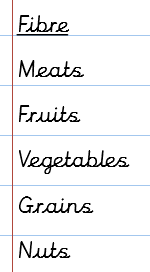 For each of these words I'd like you to pay attention during the video to understand what they mean. You may make notes next to each word in your book to remind you later on. Write two sentences using the scientific vocabulary we have learnt today.25th FebCreative WritingLook at the picture on https://www.pobble365.com/.Answer the questions and use this to inspire a piece of descriptive writing about the picture.25th FebReadingComprehensionMythical Stories from Different Cultures – The Story of ArachneRead the text and answer the questions25th FebMathsMeasure length Watch the video https://vimeo.com/503131096Then, complete the worksheet using the quiz set for you as a 2do on purplemash.https://resources.whiterosemaths.com/wp-content/uploads/2020/01/Y3-Spring-Block-4-D1-Measure-length-2019.pdf www.purplemash.com Link to answers:https://resources.whiterosemaths.com/wp-content/uploads/2020/01/Y3-Spring-Block-4-ANS1-Measure-length-2019.pdf25th FebMental maths Finish these number sequences24, 22, 20 ,18, _____, ______, _____, ______, ______, ______, ______, _____,36, 33, _____, ______, _____, ______, ______, ______, ______, ______, ______, ______.48, 44, 40, _____, ______, ______, ______, ______, ______, ______, ______, _______.60, 55, 50, _____, _____, ______, _______, ______, ______, ______, ______, ______.120, 110, 100, ____, _____, _____, _____, _____, _____, _____, ______, ______.25th FebREIslamAim: How did the religion of Islam begin?Click the link below to access today’s learning.https://classroom.thenational.academy/lessons/how-did-the-religion-of-islam-begin-74vk2rIntroduction:Take a look at the star words and consider if you have ever heard them before, or what you think they might mean.In your book, answer the following questions in full sentences:When did Islam begin as a religion?Islam was revealed to Muhammad by the Angel ________.By 620 CE, how long had the Byzantine and Sassanid Empires been at war for?Muhammad received his first revelation in 609 CE from the Angel Gabriel, Muslims call this the _________.During the night journey, Muhammad travelled from Mecca to ______________.25th FebPEPE with Joe: Keeping physically active is important, to support your child with their daily activity they can choose to do an online video lesson or choose to do some other type of activity to help them to keep fit and healthy.  We have provided a couple of suggestions below: https://www.youtube.com/watch?v=xs_g2B-D7zg https://peplanning.org.uk/downloads/pe-at-home/This can be accessed, and the children can pick activities they would like to do. There are indoor and outdoor depending on the weather and space available.25th FebArtFollow the link below for your drawing today:Alice in Wonderland:https://www.youtube.com/watch?v=RL8UxORQwZc You will need a pencil and some paper.25th FebPoetryClick on the link and listen to the poem.https://childrens.poetryarchive.org/poem/wanted-wizards-assistant/ Try and remember some of the jobs a wizard has to do.26th FebSubjectActivity26th FebSpellingsPractise the words from this week-choose 6 of them to use in a sentence.  Record the sentences in your book.10 minutes ‘Look, Cover, Write, Check’ for the following words:Homophones and near homophonesgrategreatgrowngroanplainplane peacepiecerainreign26th FebTTRS10 minutes TTRS practice https://ttrockstars.com/26th FebEnglishHealthy food – Persuasive writingAim: To develop a rich understanding of words associated with mealsFood for thought: If you had to eat the same meal every day for the rest of your life, what would it be?If you had to eat the same meal every day.Recap: What is a synonym? A synonym is an alternative word that means exactly or nearly the same as another word. E,g, hungry – starving, happy – joyful.Can you think of a WOW synonym for the following words?-Big-Small-Cold-Quick-BeautifulClick the link below to access today’s learninghttps://classroom.thenational.academy/lessons/to-develop-a-rich-understanding-of-words-associated-with-meals-crt64dIn your book: Complete the  ‘What is happening in this picture’ tasks as they appear in the video.26th FebCreative WritingLook at the picture on https://www.pobble365.com/.Answer the questions and use this to inspire a piece of descriptive writing about the picture.26th FebReadingComprehensionMarcus RashfordRead the text and answer the questions26th FebMathsRecap: Measure length (m)Watch the video  https://vimeo.com/504466031Then, complete the worksheethttps://resources.whiterosemaths.com/wp-content/uploads/2020/02/Y2-Spring-Block-5-D2-Measure-length-m-2019.pdfAnswer sheethttps://resources.whiterosemaths.com/wp-content/uploads/2020/01/Y2-Spring-Block-5-ANS2-Measure-length-m-2019.pdf26th FebMental mathsFinish these number tracks0, 50, 100, _____, 200, ______, ______, 350, ______, 450, ______, _______, 600400, 450, ______, 550, ______, ______, 700, ______, 800, ______, _______, _______650, 700, ______, ______, 850, ______, ______, _______, ________.800, 750, 700, ______. _______, 550, _______, ________, ________, _________.1,000, _________, _______, _______, ________, ________, ________, 650, ________, 55026th FebMusicTimbre 1Lesson 1: Body percussion basicsYou won’t need any writing equipment for this lesson. However, you might like to have some to hand to make notes.Click the link to start the video:https://classroom.thenational.academy/lessons/body-percussion-basics-69j30t 26th FebPHSEIdentityLesson 1: All about meIn today’s lesson you will be learning about yourself and what makes you special. You need a pencil, colouring pencils if you have some and some paper, your exercise book will do.Click the link to start the lesson.https://classroom.thenational.academy/lessons/all-about-me-c5h68d?activity=video&step=1 Task 1Pause the video and draw the people in your household in exercise books.Task 2Look at yourself in the mirror-What is special about you?Draw yourself-Draw your body-Draw your face-Draw your outfitSpecial list-Make a list of the special qualities of you and write these around the picture of you.26th FebPEPE with Joe: Keeping physically active is important, to support your child with their daily activity they can choose to do an online video lesson or choose to do some other type of activity to help them to keep fit and healthy.  We have provided a couple of suggestions below: https://www.youtube.com/watch?v=hozv0a23eKk https://peplanning.org.uk/downloads/pe-at-home/This can be accessed, and the children can pick activities they would like to do. There are indoor and outdoor depending on the weather and space available.26th FebArtFollow the link below for your drawing today:Parrot:https://www.youtube.com/watch?v=5JTowr55ktU You will need a pencil and some paper.26th FebPoetryClick on the link and listen to the poem.https://childrens.poetryarchive.org/poem/wanted-wizards-assistant/Imagine you have a magic wand. What would you do with it? 1st MarchSubjectActivity1st MarchSpellings10 minutes ‘Look, Cover, Write, Check’ for the following words:Homophones and near homophonesscentsentvainveinroderoad1st MarchTTRS10 minutes TTRS practice Please contact via email if you can’t remember your usernamehttps://ttrockstars.com/1st MarchEnglishHealthy foods – Persuasive writingAim: To design a healthy snack Recap: Write a sentence using each of these superlatives: fastest, greatest.Click the link below to access today’s lesson.https://classroom.thenational.academy/lessons/to-design-a-healthy-snack-6mwkad In your book:1.Think about your favourite snack, write it, underline it, miss a line and answer these questions:How does it taste?What is it made from?Why do you like it?What is the packet like?Is it easy to bring in your bag?Does your parent or carer mind you eating it?2.Design your own snack. In full sentences, describe the following: Who will buy it?Who is it for?What are the ingredients?Why will people want to buy it?1st MarchCreative WritingLook at the picture on https://www.pobble365.com/.Answer the questions and use this to inspire a piece of descriptive writing about the picture.1st MarchReading  ComprehensionTreasure IslandRead the text and answer the questions1st MarchMathsEquivalent lengths – m & cmWatch the videohttps://vimeo.com/504466031Then, complete the worksheethttps://resources.whiterosemaths.com/wp-content/uploads/2020/01/Y3-Spring-Block-4-D2-Equivalent-lengths-m-and-cm-2019.pdfLink to answers:https://resources.whiterosemaths.com/wp-content/uploads/2020/01/Y3-Spring-Block-4-ANS2-Equivalent-lengths-m-and-cm-2019.pdf 1st MarchMental mathsWhat is 100 more of the following numbers? Remember, which place value column is going to change and which place value column is going to change?100 more than 352 =100 more than 177 =100 more than 804 = 100 more than 10 =100 more than 445 =100 more than 374 =100 more than 298 =100 more than 665 =100 more than 722 =100 more than 950 =1st MarchComputingEmailThe aim for this lesson is to open and respond to an emailTo write an email to someone from an address book.Logon to Purple Mash Click on the tools button then click onto 2Email. It looks like this.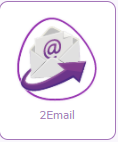 Open 2Email. You will find that you have had an email from me (Miss Helliwell) to tell me what your favourite jokes is.Your first task is to reply to me with your favourite joke.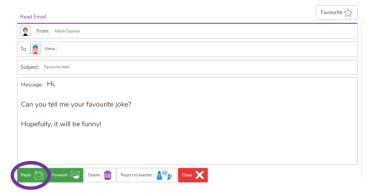 After you have pressed reply. You will notice that you can change the font (style of your letters), and the size of your font. Have a go playing around with the different fonts and sizes. You can also add emoticons to your message.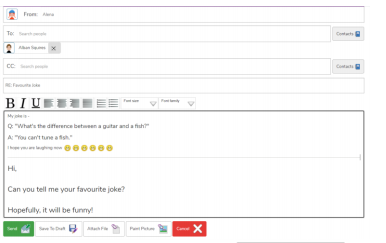 Once you have completed this, your task is to send an email asking a question to somebody else in Year 3. You can ask them anything, what their favourite colour is, what their favourite food is or even their favourite joke.Please be aware that any message you send firstly goes to a member of teaching staff to be approved. Once it has been approved, it then gets delivered to the person you sent it to.I would like you to find out three new facts about anybody in Year 3 by sending them an email.1st MarchPEPE with Joe: Keeping physically active is important, to support your child with their daily activity they can choose to do an online video lesson or choose to do some other type of activity to help them to keep fit and healthy.  We have provided a couple of suggestions below: https://www.youtube.com/watch?v=ke04O2ma7eI https://peplanning.org.uk/downloads/pe-at-home/This can be accessed, and the children can pick activities they would like to do. There are indoor and outdoor depending on the weather and space available.1st MarchArtFollow the link below for your drawing today:Cartoon Fridge:https://www.youtube.com/watch?v=QpTnnkntCwY You will need a pencil and some paper.1st MarchPoetryClick on the link and listen to the poem.https://childrens.poetryarchive.org/poem/on-the-ning-nang-nong/ What words rhyme with ‘Ning’?2nd MarchSubjectActivity2nd MarchSpellingsPractise the words from yesterday and use them in sentence.  Record the sentences in your book.Homophones and near homophonesscentsentvainveinroderoad2nd MarchTTRS10 minutes TTRS practice https://ttrockstars.com/2nd MarchEnglishHealthy snack – Persuasive writingAim: To practice and apply knowledge of suffixes more er and est.For the first part of your lesson, you will need to engage with the video. You won’t need your pencil and book until you see the ‘In your book’ subheading below.https://classroom.thenational.academy/lessons/to-practise-and-apply-knowledge-of-suffixes-more-er-and-est-including-test-c8w64r Introduction -Recap rules for adding the suffix ‘er’ and ‘est’ and practice where you can whilst watching the video.In your bookAdd the suffix ‘er’ and ‘est’ onto the following words. These words should be spelled correctly, using the suffix rules explained in the video.1.angry2.hot3.poorly4.wetWrite the following words, ensuring you use clear and neat handwriting. Pay attention to your ascenders and descenders.1.thinner2.thinnest3.bigger4.biggest5.healthier6.healthiest7.tastier8.tastiest9.earlier10.earliestChallenge: Create two sentences of your own using any of the words above e.g., Mum’s sandwich was tasty but mine was the tastiest.2nd MarchCreative WritingLook at the picture on https://www.pobble365.com/.Answer the questions and use this to inspire a piece of descriptive writing about the picture.2nd MarchReadingComprehensionNew Years Celebrations Around the WorldRead the text and answer the questions using the quiz set for you as a 2do on purplemash.2nd MarchMathsEquivalent lengths – mm & cmWatch the videohttps://vimeo.com/504918866Then, complete the worksheethttps://resources.whiterosemaths.com/wp-content/uploads/2020/01/Y3-Spring-Block-4-D3-Equivalent-lengths-mm-and-cm-2019.pdfLink to answers:https://resources.whiterosemaths.com/wp-content/uploads/2020/01/Y3-Spring-Block-4-ANS3-Equivalent-lengths-mm-and-cm-2019.pdf2nd MarchMental mathsWhat is 10 more than the following numbers? Remember which place value column will always change, which will sometimes change and which will never change.10 more than 55 =10 more than 115 =10 more than 265 = 10 more than 905 = 10 more than 336 =10 more than 754 =10 more than 209 =10 more than 187 =10 more than 364 = 10 more than 965 =2nd MarchHistoryAncient Egypt Aim: What was Ancient Egyptian society like?Click the link below to access todays lesson:https://classroom.thenational.academy/lessons/what-was-ancient-egyptian-society-like-6hgk0t Answer the following questions in your book, you may need to pause the video at points to answer these. Remember to answer in full sentences:Who was the most important person or group of people in Ancient Egyptian society?What does ‘pharaoh’ mean? Which official had the most power? What is an imhotep?  2nd MarchPEPE with Joe: Keeping physically active is important, to support your child with their daily activity they can choose to do an online video lesson or choose to do some other type of activity to help them to keep fit and healthy.  We have provided a couple of suggestions below:https://www.youtube.com/watch?v=WDvjqO2VXa8 https://peplanning.org.uk/downloads/pe-at-home/This can be accessed, and the children can pick activities they would like to do. There are indoor and outdoor depending on the weather and space available.2nd MarchArtFollow the link below for your drawing today:Hibernating Bear:https://www.youtube.com/watch?v=s4jy0AJU0BQ You will need a pencil and some paper.2nd MarchPoetryClick on the link and listen to the poem.https://childrens.poetryarchive.org/poem/on-the-ning-nang-nong/What words rhyme with ‘Nong’?3rd MarchSubjectActivity3rd MarchSpellings10 minutes ‘Look, Cover, Write, Check’ for the following words:Homophones and near homophonessteelstealwaistwaste3rd MarchTTRS10 minutes TTRS practice https://ttrockstars.com/3rd MarchEnglishHealthy food – Persuasive writing Aim: To build persuasive vocabulary to use in our advert.Click the link below to access today’s learning.https://classroom.thenational.academy/lessons/to-build-persuasive-vocabulary-to-use-in-our-advert-ctk3ed Recap:Choose and write the appropriate joining conjunction for these sentences:You should eat foods with vitamins and minerals ______ you can stay healthy.Sugary snacks are yummy, _____ you shouldn’t eat them every day.This snack is full of fibre and calcium ____ it tastes delicious.In your book:Choose and write appropriate comparatives in this sentence.This snack is ______ than chocolate and _____ than a granola bar.Choose and write an appropriate superlative in each of these sentences.This is the _______ snack you will ever eat!Why not try the _______ snack in the world.Using what you have learnt about slogans, create your own slogan. You should try to use a pun, alliteration and rhyme to enhance your slogan.3rd MarchCreative WritingLook at the picture on https://www.pobble365.com/.Answer the questions and use this to inspire a piece of descriptive writing about the picture.3rd MarchReadingComprehensionPancake DayRead the text and answer the questions3rd MarchMathsRecap: Compare lengthsWatch the videohttps://vimeo.com/505647236Then, complete the worksheethttps://resources.whiterosemaths.com/wp-content/uploads/2020/02/Y2-Spring-Block-5-D3-Compare-lengths-2019.pdfAnswer sheet:https://resources.whiterosemaths.com/wp-content/uploads/2020/04/Y2-Spring-Block-5-ANS3-Compare-lengths-2019.pdf3rd MarchMental mathsWhat is 10 more than the following numbers? Remember which place value column will always change, which will sometimes change and which will never change?10 more than 90 =10 more than 195 =10 more than 291 =10 more than 393 =10 more than 499 =10 more than 594 =10 more than 698 =10 more than 797 =10 more than 892 =10 more than 995 = 3rd MarchScienceWhat are the different components in an electrical circuit?In this lesson, we will learn how to build an electrical circuit. We will look at all the different components of an electrical circuit and learn the rules for building them. You will need a piece of paper, a pencil and a ruler for this lesson.Click on the link to the lesson:https://classroom.thenational.academy/lessons/what-are-the-different-components-in-an-electrical-circuit-cdk34d?step=2&activity=video Starter: Intro quiz – Recap from previous lesson.Select the correct answer for each question. If you’re struggling to remember, you can go back to the questions you answered from the previous lesson.Watch the demonstration of electrical components in the closed circuit.Electrical circuitsPause the video and answer the following questions in your books.What do we call the loop through with electricity moves?Which parts of the circuit do these pictures represent?Start the video and mark your answers.Then, match the description to the component.Rules for building electrical circuits.Draw the table in your books.Following the demonstration to add yes or no to your tables.Then, write down the missing words from the sentences.There must be at least one __________.There must be a complete __________ for electricity to flow.The ________ must be plugged into each object on one side and out of the object on the other side.The ________ must be closed to make it work.Then check your answers.Why won’t these circuits work?Pause the video and write them down.3rd MarchPEPE with Joe:Keeping physically active is important, to support your child with their daily activity they can choose to do an online video lesson or choose to do some other type of activity to help them to keep fit and healthy.  We have provided a couple of suggestions below: https://www.youtube.com/watch?v=WDvjqO2VXa8 https://peplanning.org.uk/downloads/pe-at-home/This can be accessed, and the children can pick activities they would like to do. There are indoor and outdoor depending on the weather and space available.3rd MarchArtFollow the link below for your drawing today:Funny Cinnamon Roll:https://www.youtube.com/watch?v=VxQbuaawi1Y You will need a pencil and some paper.3rd MarchPoetryClick on the link and listen to the poem.https://childrens.poetryarchive.org/poem/on-the-ning-nang-nong/Make a list of some animal noises you would make.5th MarchSubjectActivity5th MarchSpellings10 minutes ‘Look, Cover, Write, Check’ for the following words:Homophones and near homophonessteelstealwaistwaste5th MarchTTRS10 minutes TTRS practice https://ttrockstars.com/5th MarchEnglishHealthy food – Persuasive writing  Aim: To write complex sentences about our healthy snack. Click the link below to access today’s learning.https://classroom.thenational.academy/lessons/to-write-complex-sentences-about-our-healthy-snack-60upct?activity=video&step=1 Recap:Which persuasive device is being used in these slogans? (Rhyme, alliteration or pun)Our bread is toastally awesomeBarry’s Brilliant Beef BurgersEnjoy a groovy smoothie.In your book, complete the following sentence. Try to use a subordinate clause:Buy this oat bar because _____________This oat bar is full of vitamins, which ______________________Pause the video at 11:45 and write complex sentences about the healthy snack you designed, using the video to support you.5th MarchCreative WritingLook at the picture on https://www.pobble365.com/.Answer the questions and use this to inspire a piece of descriptive writing about the picture.5th MarchReadingComprehensionSir Isaac NewtonRead the text and answer the questions5th MarchMathsCompare lengthsWatch the videohttps://vimeo.com/506146737 Then, complete the worksheet using the quiz set for you as a 2do on Purple Mash.https://resources.whiterosemaths.com/wp-content/uploads/2020/01/Y3-Spring-Block-4-D4-Compare-lengths-2019.pdfAnswer sheet:https://resources.whiterosemaths.com/wp-content/uploads/2020/01/Y3-Spring-Block-4-ANS4-Compare-lengths-2019.pdf 5th MarchMental mathsCount on in tens from the following numbers.620, 630, 640, _____, _____, _____, _____, _____, 700, 710, _____.361, 371, _____, 391, 401, _____, _____, _____, _____, _____,224, 234, _____, _____, _____, _____, _____, _____, _____, _____,535, 545, _____, _____, _____, _____, _____, _____, _____, _____,443, 453, _____, _____, _____, _____, _____, _____, _____, _____,5th MarchREWhat are the five pillars of Islam?Click the link below to access today’s lesson.https://classroom.thenational.academy/lessons/what-are-the-five-pillars-of-islam-70t6cd In your book, complete the following sentence: Salat means ______. Some Muslims believe that it is obligatory to pray ______. All Muslims, wherever they may be in the world, pray facing the _______ in Mecca, the holiest city in Islam. Before praying, Muslims clean themselves in ritual washing known as ________.5th MarchPEPE with Joe: Keeping physically active is important, to support your child with their daily activity they can choose to do an online video lesson or choose to do some other type of activity to help them to keep fit and healthy.  We have provided a couple of suggestions below:  https://www.youtube.com/watch?v=slWSKoIP3vc https://peplanning.org.uk/downloads/pe-at-home/This can be accessed, and the children can pick activities they would like to do. There are indoor and outdoor depending on the weather and space available.5th MarchArtFollow the link below for your drawing today:Folding Surprise Frankenstein:https://www.youtube.com/watch?v=0owwLsKNnvM You will need a pencil and some paper.5th MarchPoetryClick on the link and listen to the poem.https://childrens.poetryarchive.org/poem/on-the-ning-nang-nong/Recite the first six lines of the poem without looking.